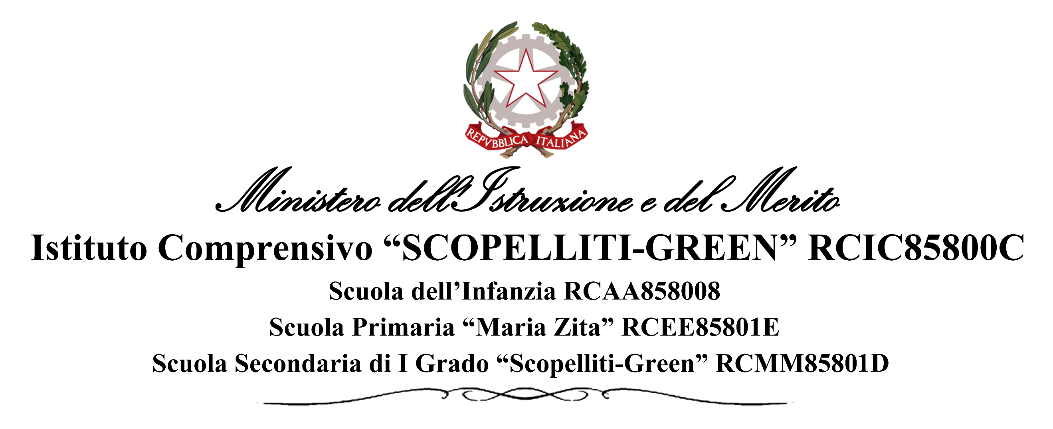 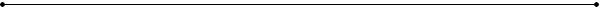 Circolare n. 21	AI SIGNORI DOCENTIScuola Secondaria di primo gradoAI RAPPRESENTANTI DEI GENITORI Scuola Secondaria di primo gradoAL SITO WEBOGGETTO: Convocazione Consigli di Classe mese di maggio anno scolastico 2023/2024 in modalità telematica.Nel giorno e nell’orario indicato a fianco di ciascuna sezione e di ciascuna classe, sono convocati in modalità telematica i Consigli in oggetto per la trattazione del seguente o.d.g.:RIUNIONE SOLO DOCENTIAndamento didattico disciplinare.Analisi eventuali casi difficili di alunni.Scelta libri di testo (solo per le terze classi)RIUNIONE DOCENTI E GENITORIAndamento didattico disciplinare.LUNEDÌ 06 MAGGIO 2024MARTEDÌ 07 MAGGIO 2024MERCOLEDÌ 08 MAGGIO 2024GIOVEDÌ 09 MAGGIO 2024I docenti coordinatori invieranno, in tempo utile, il link di CISCOWEBEX ai docenti e ai genitori rappresentanti e caricheranno il verbale della riunione nella cartella predisposta della sezione Materiale didattico del R.E. entro 5 gg dall’incontro.IL DIRIGENTE SCOLASTICODott. Giuseppe Eburnea(Firma autografa sostituita a mezzo stampa ex art.3, c.3, D.Lgs. n.39 del 12/02/1993)CLASSEORARIO RIUNIONE SOLO DOCENTIORARIO RIUNIONE DOCENTI E GENITORICOORDINATORE INCONTRO2I14:1514:45Prof.ssa Fabiana Cuzzucoli1E15:0015:30Prof.ssa Angela Giovinazzo2E15:4516:15Prof.ssa Maria Vittoria Cannizzaro3E16:3017:00Prof.ssa Catia Zavaglia1H17:1517:45Prof. Fabio Massimiliano Barbieri2H18:0018:30Prof.ssa Francesca Bartuli3H18:4519:15Prof. Vincenzo MegnaCLASSEORARIO RIUNIONE SOLO DOCENTIORARIO RIUNIONE DOCENTI E GENITORICOORDINATORE INCONTRO1A15:0015:30Prof.ssa Maria Teresa Fiaschè2A15:4516:15Prof. Pasquale Pandullo3A16:3017:00Prof.ssa Maria Caterina Scordo1B17:1517:45Prof.ssa Laura Costa2B18:0018:30Prof.ssa Maria Grasso3B18:4519:15Prof.ssa Grazia Maria IiritiCLASSEORARIO RIUNIONE SOLO DOCENTIORARIO RIUNIONE DOCENTI E GENITORICOORDINATORE INCONTRO1D15:0015:30Prof.ssa Carmela Barone2D15:4516:15Prof.ssa Santa Porcino3D16:3017:00Prof.ssa Teresa Pisano1F17:1517:45 Prof.ssa Domenica Pugliese2F18:0018:30Prof.ssa Stefania Colacino3F18:4519:15Prof.ssa Anna Maria CilibertiCLASSEORARIO RIUNIONE SOLO DOCENTIORARIO RIUNIONE DOCENTI E GENITORICOORDINATORE INCONTRO3C15:0015:30Prof.ssa Vincenza Romeo1C15:4516:15 Prof.ssa Concetta Ammendolia2C16:3017:00Prof.ssa Jessica Lanzo1G17:1517:45Prof.ssa Roberta Campisi 2G18:0018:30Prof.ssa Luisa Milano3G18:4519:15Prof.ssa Annunziata Caserta